Консультации для родителей по математике 
"ИГРАЕМ ВМЕСТЕ С ДЕТЬМИ"В дошкольном возрасте закладываются основы знаний, необходимых ребенку в школе. В математике важным является не качество предметов, а их количество. Операции собственно с числами на первых порах трудны и не совсем понятны ребенку. Тем не менее, вы можете учить детей счету на конкретных предметах. Ребенок понимает, что игрушки, фрукты, предметы можно сосчитать. Известно, что выполнение мелкой домашней работы очень нравится ребенку. Поэтому вы можете обучать ребенка счету во время совместной домашней работы. Например, попросите ребенка принести вам определенное количество каких-либо нужных для дела предметов. Точно так же можно учить ребенка отличать и сравнивать предметы: попросите его принести вам большой клубок или тот поднос, который шире. Наглядность - важный принцип обучения ребенка. Когда ребенок видит, ощущает, щупает предмет, обучать его математике значительно легче. Поэтому одним из основных принципов обучения детей основам математики является наглядность. Изготавливайте математические пособия, потому что считать лучше какие-то определенные предметы, например цветные кружочки, кубики, полоски бумаги и т. п. Хорошо, если вы сделаете для занятий математикой геометрические фигуры, если у вас будут игры «Лото» и «Домино», которые также способствуют формированию элементарных навыков счета у детей. Школьный курс математики вовсе не прост. Зачастую дети испытывают разного рода затруднения при освоении школьной программы по математике. Возможно, одной из основных причин подобных трудностей является потеря интереса к математике как предмету. Следовательно, одной из наиболее важных задач подготовки ребенка к школьному обучению будет развитие у него интереса к математике. Приобщение ребенка к этому предмету в условиях семьи в игровой и занимательной форме поможет им в дальнейшем быстрее и легче усваивать сложные вопросы школьного курса. Позвольте предложить Вашему вниманию несколько игр, в которые Вы, вместе с ребёнком, можете поиграть дома. 
Мячи и пуговицы. Понятия пространственного расположения легко усваиваются в игре с мячом: мяч над головой (вверху, мяч у ног внизу, бросим вправо, бросим влево, вперед-назад). Задание можно и усложнить: ты бросаешь мяч правой рукой к моей правой руке, а левой рукой - к моей левой. В действии малыш гораздо лучше усваивает многие важные понятия. Счет на кухне. Кухня - отличное место для достижения основ математики. Ребенок может пересчитывать предметы сервировки, помогая вам накрывать на стол. Или достать из холодильника по вашей просьбе три яблока и один банан. Угадай, сколько в какой руке. В игре могут участвовать двое и больше игроков. Ведущий берет в руки определенное количество предметов, не больше 10 (это могут быть спички, конфеты, пуговицы, камешки и т. д.), и объявляет играющим, сколько всего у него предметов. После этого за спиной раскладывает их в обе руки и просит детей угадать, сколько предметов, в какой руке. Сложи квадрат. Возьмите плотную бумагу разных цветов и вырежьте из нее квадраты одного размера - скажем, 10 х 10 см. Каждый квадрат разрежьте по заранее намеченным линиям на несколько частей. Один из квадратов можно разрезать на две части, другой - уже на три. Самый сложный вариант для малыша - набор из 5-6 частей. Теперь давайте ребенку по очереди наборы деталей и предложите ему составить из них фигуру. Разнообразить задания можно до бесконечности. 
Успехов вам и вашим детям! 
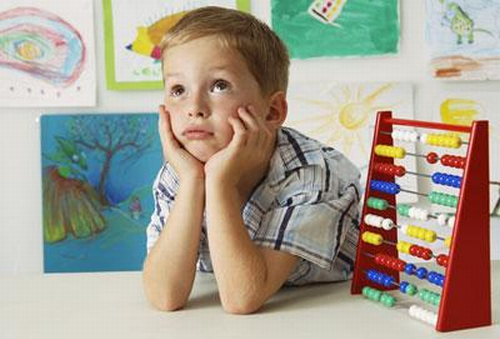 